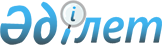 О внесении изменений в решение Атбасарского районного маслихата от 23 декабря 2022 года № 7С 26/11 "О бюджете города Атбасар на 2023-2025 годы"Решение Атбасарского районного маслихата Акмолинской области от 23 августа 2023 года № 8С 7/5
      Атбасарский районный маслихат РЕШИЛ:
      1. Внести в решение Атбасарского районного маслихата "О бюджете города Атбасар на 2023-2025 годы" от 23 декабря 2022 года № 7С 26/11 следующие изменения:
      пункт 1 изложить в новой редакции:
      "1. Утвердить бюджет города Атбасар на 2023-2025 годы согласно приложениям 1, 2 и 3 соответственно, в том числе на 2023 год в следующих объемах:
      1) доходы – 467 435,3 тысяч тенге, в том числе:
      налоговые поступления – 279 385,6 тысяч тенге;
      неналоговые поступления – 8 405,0 тысяч тенге;
      поступления от продажи основного капитала – 34 643,5 тысячи тенге;
      поступления трансфертов – 145 001,2 тысяча тенге;
      2) затраты – 494 398,3 тысяч тенге;
      3) чистое бюджетное кредитование – 0 тенге:
      бюджетные кредиты – 0 тенге;
      погашение бюджетных кредитов – 0 тенге;
      4) сальдо по операциям с финансовыми активами – 0 тенге:
      приобретение финансовых активов – 0 тенге;
      поступления от продажи финансовых активов государства – 0 тенге;
      5) дефицит (профицит) бюджета – -26 963,0 тысячи тенге;
      6) финансирование дефицита (использование профицита) бюджета – 26 963,0 тысячи тенге:
      поступление займов – 0 тенге;
      погашение займов – 0 тенге;
      используемые остатки бюджетных средств – 26 963,0 тысячи тенге.";
      приложения 1, 4 к указанному решению изложить в новой редакции согласно приложениям 1, 2 к настоящему решению.
      2. Настоящее решение вводится в действие с 1 января 2023 года. Бюджет города Атбасар на 2023 год Целевые трансферты из вышестоящих бюджетов на 2023 год
					© 2012. РГП на ПХВ «Институт законодательства и правовой информации Республики Казахстан» Министерства юстиции Республики Казахстан
				
      Председатель Атбасарского районного маслихата 

Н.Рахимов
Приложение 1 к решению
Атбасарского районного
маслихата от 23 августа
2023 года № 8С 7/5Приложение 1 к решению
Атбасарского районного
маслихата от 23 декабря
2022 года № 7С 26/11
Категория
Категория
Категория
Категория
Сумма, тысячи тенге
Класс
Класс
Класс
Сумма, тысячи тенге
Подкласс
Подкласс
Сумма, тысячи тенге
Наименование
Сумма, тысячи тенге
I. Доходы
467 435,3
1
Налоговые поступления
279 385,6
01
Подоходный налог
118 072,6
2
Индивидуальный подоходный налог
118 072,6
04
Налоги на собственность
146 467,0
1
Налоги на имущество
5 852,0
3
Земельный налог
17 055,0
4
Налог на транспортные средства
123 560,0
05
Внутренние налоги на товары, работы и услуги
14 846,0
3
Поступления за использование природных и других ресурсов
12 756,0
4
Сборы за ведение предпринимательской и профессиональной деятельности 
2 090,0
2
Неналоговые поступления
8 405,0
01
Доходы от государственной собственности
8 405,0
5
Доходы от аренды имущества, находящегося в государственной собственности
8 405,0
3
Поступления от продажи основного капитала
34 643,5
01
Продажа государственного имущества, закрепленного за государственными учреждениями
5 269,9
1
Продажа государственного имущества, закрепленного за государственными учреждениями
5 269,9
03
Продажа земли и нематериальных активов
29 373,6
1
Продажа земли 
15 000,0
2
Продажа нематериальных активов
14 373,6
4
Поступления трансфертов
145 001,2
02
Трансферты из вышестоящих органов государственного управления
145 001,2
3
Трансферты из районного (города областного значения) бюджета
145 001,2
Функциональная группа
Функциональная группа
Функциональная группа
Функциональная группа
Сумма, тысячи тенге
Администратор бюджетных программ
Администратор бюджетных программ
Администратор бюджетных программ
Сумма, тысячи тенге
Программа
Программа
Сумма, тысячи тенге
Наименование
Сумма, тысячи тенге
II. Затраты
494 398,3
01
Государственные услуги общего характера
56 273,4
01
124
Аппарат акима города районного значения, села, поселка, сельского округа
56 273,4
01
124
001
Услуги по обеспечению деятельности акима города районного значения, села, поселка, сельского округа
53 273,4
07
Жилищно-коммунальное хозяйство
96 665,2
07
124
Аппарат акима города районного значения, села, поселка, сельского округа
97 665,2
07
124
007
Организация сохранения государственного жилищного фонда города районного значения, села, поселка, сельского округа
10 000,0
07
124
008
Освещение улиц в населенных пунктах
27 567,8
07
124
009
Обеспечение санитарии населенных пунктов
11 271,2
07
124
010
Содержание мест захоронений и погребение безродных
350,0
07
124
011
Благоустройство и озеленение населенных пунктов
48 476,2
12
Транспорт и коммуникации
253 022,7
12
124
Аппарат акима города районного значения, села, поселка, сельского округа
253 022,7
12
124
013
Обеспечение функционирования автомобильных дорог в городах районного значения, селах, поселках, сельских округах
118 021,5
12
124
045
Капитальный и средний ремонт автомобильных дорог в городах районного значения, селах, поселках, сельских округах
135 001,2
14
Обслуживание долга
36 600,0
14
124
Аппарат акима города районного значения, села, поселка, сельского округа
36 600,0
14
124
042
Обслуживание долга аппарата акима города районного значения, села, поселка, сельского округа по выплате вознаграждений и иных платежей по займам из районного (города областного значения) бюджета
36 600,0
15
 Трансферты
50 837,0
15
124
Аппарат акима города районного значения, села, поселка, сельского округа
50 837,0
15
124
043
Бюджетные изъятия
50 837,0
III. Чистое бюджетное кредитование
0
Бюджетные кредиты
0
Погашение бюджетных кредитов
0
IV. Сальдо по операциям с финансовыми активами 
0
Приобретение финансовых активов 
0
Поступления от продажи финансовых активов государства
0
V. Дефицит (профицит) бюджета 
-26 963,0
VI. Финансирование дефицита (использование профицита) бюджета 
29 963,0
Поступление займов
0
Погашение займов
0
Используемые остатки бюджетных средств
29 963,0
8
Используемые остатки бюджетных средств
29 963,0
01
Остатки бюджетных средств
29 963,0
1
Свободные остатки бюджетных средств
29 963,0Приложение 2 к решению
Атбасарского районного
маслихата от 23 августа
2023 года № 8С 7/5Приложение 4 к решению
Атбасарского районного
маслихата от 23 декабря
2022 года № 7С 26/11
Наименование
Сумма, тысячи тенге
Всего
145 001,2
Целевые текущие трансферты из районного бюджета
10 000,0
Текущий ремонт жилых домов, находящихся на балансе аппарата акима города Атбасар
10 000,0
Целевые текущие трансферты из областного бюджета
135 001,2
Средний ремонт улично-дорожной сети города Атбасар по улице Ауэзова и К.Амирова
72 987,1
Средний ремонт улично-дорожной сети города Атбасар по улице Лука Белаш
58 626,0
Оказание услуг по проведению экспертизы качества работ и материалов при строительстве, реконструкции, ремонте и содержании автомобильных дорог улиц населенных пунктов Атбасарского района, а также проведению ведомственной экспертизы технической документации на средний ремонт автомобильных дорог общего пользования
3 388,1